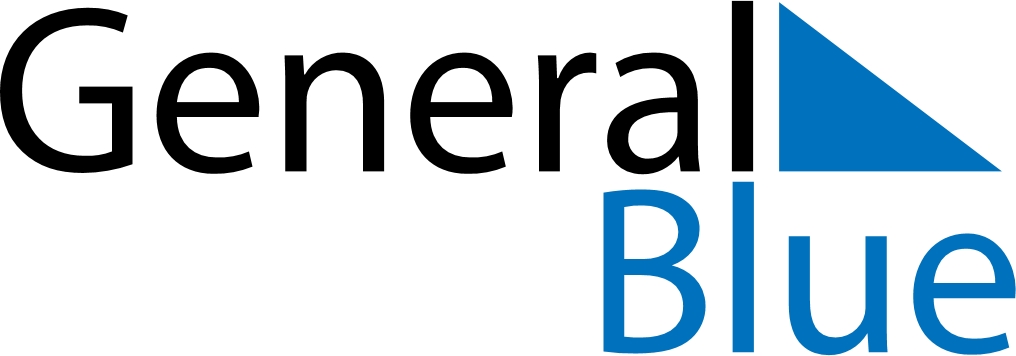 March 2024March 2024March 2024March 2024March 2024March 2024March 2024Tarnowskie Gory, Silesia, PolandTarnowskie Gory, Silesia, PolandTarnowskie Gory, Silesia, PolandTarnowskie Gory, Silesia, PolandTarnowskie Gory, Silesia, PolandTarnowskie Gory, Silesia, PolandTarnowskie Gory, Silesia, PolandSundayMondayMondayTuesdayWednesdayThursdayFridaySaturday12Sunrise: 6:28 AMSunset: 5:25 PMDaylight: 10 hours and 57 minutes.Sunrise: 6:26 AMSunset: 5:27 PMDaylight: 11 hours and 1 minute.34456789Sunrise: 6:23 AMSunset: 5:28 PMDaylight: 11 hours and 5 minutes.Sunrise: 6:21 AMSunset: 5:30 PMDaylight: 11 hours and 8 minutes.Sunrise: 6:21 AMSunset: 5:30 PMDaylight: 11 hours and 8 minutes.Sunrise: 6:19 AMSunset: 5:32 PMDaylight: 11 hours and 12 minutes.Sunrise: 6:17 AMSunset: 5:34 PMDaylight: 11 hours and 16 minutes.Sunrise: 6:15 AMSunset: 5:35 PMDaylight: 11 hours and 20 minutes.Sunrise: 6:13 AMSunset: 5:37 PMDaylight: 11 hours and 24 minutes.Sunrise: 6:11 AMSunset: 5:38 PMDaylight: 11 hours and 27 minutes.1011111213141516Sunrise: 6:08 AMSunset: 5:40 PMDaylight: 11 hours and 31 minutes.Sunrise: 6:06 AMSunset: 5:42 PMDaylight: 11 hours and 35 minutes.Sunrise: 6:06 AMSunset: 5:42 PMDaylight: 11 hours and 35 minutes.Sunrise: 6:04 AMSunset: 5:43 PMDaylight: 11 hours and 39 minutes.Sunrise: 6:02 AMSunset: 5:45 PMDaylight: 11 hours and 43 minutes.Sunrise: 6:00 AMSunset: 5:47 PMDaylight: 11 hours and 46 minutes.Sunrise: 5:58 AMSunset: 5:48 PMDaylight: 11 hours and 50 minutes.Sunrise: 5:55 AMSunset: 5:50 PMDaylight: 11 hours and 54 minutes.1718181920212223Sunrise: 5:53 AMSunset: 5:52 PMDaylight: 11 hours and 58 minutes.Sunrise: 5:51 AMSunset: 5:53 PMDaylight: 12 hours and 2 minutes.Sunrise: 5:51 AMSunset: 5:53 PMDaylight: 12 hours and 2 minutes.Sunrise: 5:49 AMSunset: 5:55 PMDaylight: 12 hours and 6 minutes.Sunrise: 5:47 AMSunset: 5:56 PMDaylight: 12 hours and 9 minutes.Sunrise: 5:44 AMSunset: 5:58 PMDaylight: 12 hours and 13 minutes.Sunrise: 5:42 AMSunset: 6:00 PMDaylight: 12 hours and 17 minutes.Sunrise: 5:40 AMSunset: 6:01 PMDaylight: 12 hours and 21 minutes.2425252627282930Sunrise: 5:38 AMSunset: 6:03 PMDaylight: 12 hours and 25 minutes.Sunrise: 5:35 AMSunset: 6:05 PMDaylight: 12 hours and 29 minutes.Sunrise: 5:35 AMSunset: 6:05 PMDaylight: 12 hours and 29 minutes.Sunrise: 5:33 AMSunset: 6:06 PMDaylight: 12 hours and 32 minutes.Sunrise: 5:31 AMSunset: 6:08 PMDaylight: 12 hours and 36 minutes.Sunrise: 5:29 AMSunset: 6:09 PMDaylight: 12 hours and 40 minutes.Sunrise: 5:27 AMSunset: 6:11 PMDaylight: 12 hours and 44 minutes.Sunrise: 5:24 AMSunset: 6:13 PMDaylight: 12 hours and 48 minutes.31Sunrise: 6:22 AMSunset: 7:14 PMDaylight: 12 hours and 51 minutes.